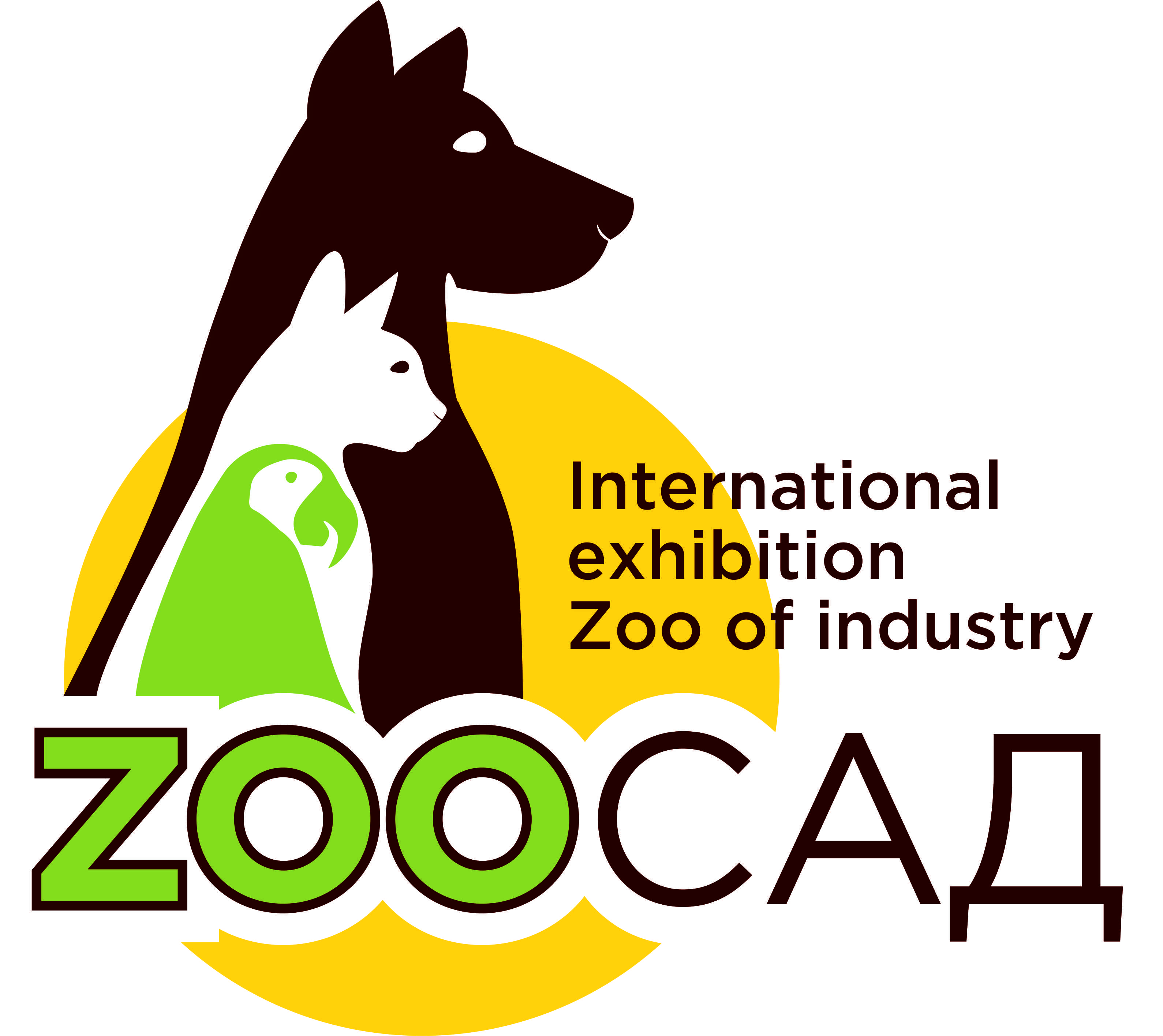 The package of proposals for Sponsors Nominations «Gold partner» , «Silver partner», «Bronze partner»In order to maximize the commercial potential of the exhibition for your company, we offer you additional possibilities of creating an image of "Strong brand" within partner-sponsor programs on the "ZooGarden" exhibition.It differentiates you from your competitors and allow you to introduce yourself to the wider market. The offer combines the exclusivity and priority; prestige and a wide range of action. The proposal will ensure high visibility of your company as a major player in the market, as well as provide an opportunity to make a significant impact on the target audience.Exposition part: • The right to promote yourself as a sponsor of the exhibition• The right to promote yourself as a sponsor on the exhibition• The right to design a stand as a "sponsor stand"Advertisement of Sponsor in the exhibition business program:• Distribution of advertising materials of the sponsor in the exhibition events (distribution packages, pens, samples, etc.) • Presentation by representative of the official opening of the exhibition: advertising and welcome speech for 2-3 minutes.The participation of the sponsor in the advertising campaign and mass media:• Placement of the sponsor's logo on advertising materials• Placement of text and sponsor's logo in the official exhibition catalog• Placement  of color Sponsor page (on the cover the catalog / inner page)• Opening remarks in the official catalog of the exhibition with the mention of sponsorshipSpecial projects in the favor of the sponsor:• Sertificate for sponsorshipWe provide you the special opportunities that your company has decided to special tasks!We will offer you the configuration of sponsorship proposals that will best match your marketing strategy!Regarding to the cost of the partner-sponsorship packages, please contact:Natalya Alexandrovna – project director  Elena Anatolievna – curator of the exhibitionPhone/Fax: +7 747 272 02 18, +7 707 251 77 51 E-mail: almatyzooexpo@gmail.com               www.zooexpo.kz